Board of Directors MeetingOctober 5th, 20237:02 a.m.Meeting called to order at 7:00 a.m. 4rd board meeting of 23-24 Rotary year.Roll CallThere was a quorum present. Introduction of Visitors/Club Members NoneAnnouncements: Budget Discussion Invoices for Flags have gone out with a 30 day payment windowConcern over available funds led to a long discussion on how restricted funds are being accounted for in the financial reportDave will rework the financial report for next month and the board we will reevaluate available funds status to determine if and where we need to free up some cash (from Mike at end of meeting) It appears that, including CD and not including restricted funds we should have $38K of funds available – we should use these funds for as many projects as possible to get people excited about the good things that Rotary can doDiscussion to standardize accounting for the 50/50 drawingFrom now on the person at the sign in desk will annotate the “Total collected” that day for the 50/50 drawing.  Those funds will be validated added to the financials by the treasurer will disburse the 50% of the funds when someone wins.  Review and Approval of Board Minutes from Sep 2023Action:  August board meeting minutes were reviewed and approved by the board on 10 September Motion:  To approve the minutes  Motion made by:	Lori EhlersSeconded by:    Jim Burton                      Motion: ApprovedReview and Approval of Financials for September 2023 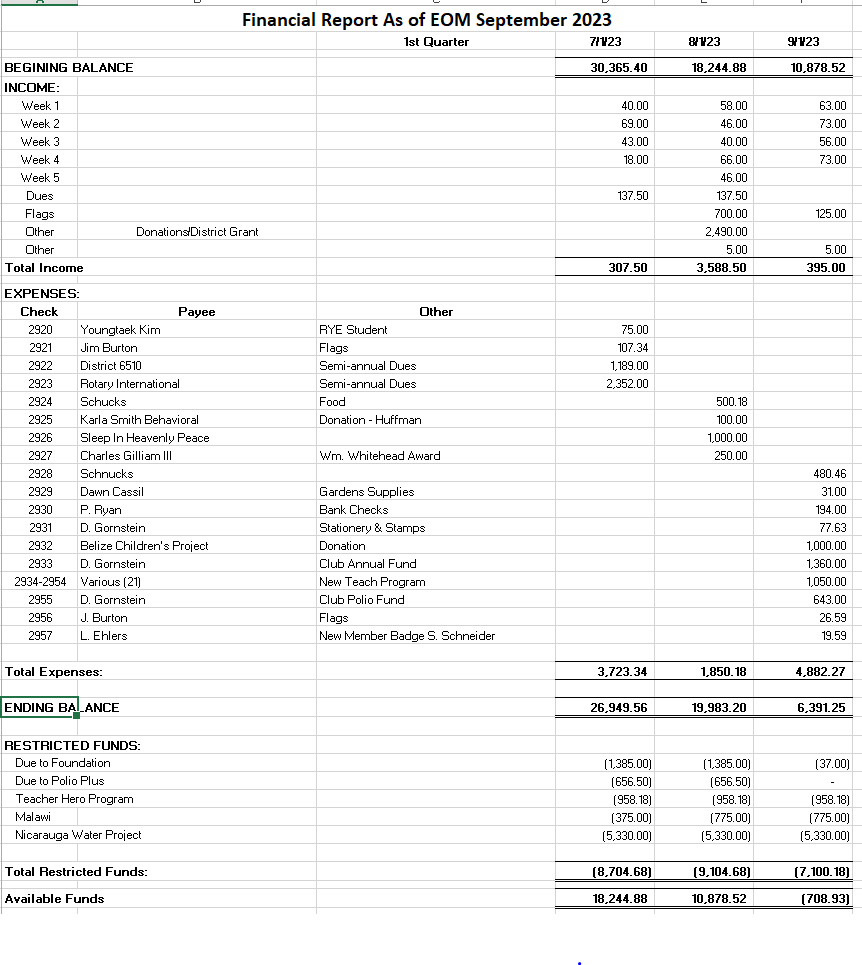 Motion:  To approve the financial report as corrected.  To be reviewed again next month Motion made by:	Lori EhlersSeconded by:    Steve StaterMotion:  	ApprovedPast Presidents Report:  Libby QuinlanLibby is working on a marketing message for the golf tournament Concern that his desired date (Memorial Day weekend) will not draw either club support nor participantsAlternate date of 23 May proposed Decision made to resolve the issue with Libby present after the next club meeting (18 Oct)Presidents Report: Yolandea WoodDistrict 6510 Rotarian of the year package submitted We are a sponsor at the District Conference We need a display – Mary Jo’s presentation (add library, flag pole)Going to put the presentation on a loop and building a Tri-FoldYolandea will ask Martha if she is interested in putting together the Tri-FoldSilent auction for District Conference	Tim agreed to make a Corn Hole set for Nov ¾Put the New Rotary logo on the board Mike will take a look at finding a decalPresident-Elect Report:  Lori EhlersWorking Nov/Dec scheduleNo Madrigals this yearNo meeting on 22nd Nov, 27 DecHoliday party on the 20 DecBusiness meeting on 6 DecCommittee Reports - Club Administration, Membership, International and Foundation, Community Service, Flag Report, Youth, YEO Report, Public Relations, Member-At-Large, Programs, and Calendar Review.CLUB ADMINISTRATION: Kevin Gederman Rotary T-shirts are in will be sending a bill for $300Looking to establish Admin committee at next business meeting to help with anniversary dinner planning Sunrise at Sunset Kevin will confirm this month will be sponsored by Rotaract at the Gasthaus in Lebanon26 Oct, all clubs including Lebanon club MEMBERSHIP: VacantNothing discussed INTERNATIONAL AND FOUNDATION: Mike Nowobilski Hit our $2000 goal and will be passing the hat for Malawi school clubWorking with Fairview club on a hospital project in India$330,000 Global Grant almost completeJust started dialogue with other clubs on what to do with Nicaragua project fundsCOMMUNITY SERVICE: Mary Jo NowobilskiWorking with 3 other clubs for building Thanksgiving basketsProposed date of 18 Nov 1000-1200 conflicts with Scouting event but we should be able to do bothEach club will contribute $400 to fund; costs may come downWill be collecting 3 different canned items from club membersWill look into the possibility of donating coats as well28 Oct Halloween organizationNeed someone to take charge as Mary Jo will be out of townYolandea volunteered to take chargeImagination Library – will donate $200 to support reading for 8 kidsDistrict Conference ProjectRotaractors want to participateYMCA picnic tables – looking for 6 tables at $200-300 eachWill gather more information on if they are just looking for funds and if we will get recognitionYOUTH:  VacantNothing discussed Rotaract (Martha) – Youth Exchange Officer (Catherine) – No inbound studentsYouth Exchange Councilor (Mike Mojzis) – FLAG REPORT: Jim Burton Flags on 9 Oct Columbus DayLosing 3 more people including a Flag Captain Work load has not decreasedIf customers do not pay their invoices by the due date we need to cut them   PUBLIC RELATIONS:  Steve Stater Need picture and names of teachers2 expenses for the web site but Steve does not receive them; they go to club    MEMBER AT LARGE:  Ray Rohr Not present  FOR THE GOOD OF THE ORDER (around the room)	Kevin – Dave – Mike – NothingLibby – Not present Catherine – Not presentTim – NothingLori – Steve – Not presentMary Jo – Ray – Not present Yolandea - NothingMotion:  Motion to adjourn 0807Motion made by:   Mike NowobilskiSeconded by:   Lori EhlersMotion:   Approved	 	Next Board Meeting is Thursday, November 2nd, 2023 at 7:00 AM!!!!!RoleNamePresentPresidentYolandea WoodYesPresident-ElectLori EhlersYesPrevious President
Libby Quinlan NoTreasurerDavid GornsteinYesAdminKevin Gederman YesMembershipVacantVacantInternational / FoundationMike NowobilskiYesService ProjectsMary Jo NowobilskiYesFlags Committee ChairJim BurtonYesExec SecretaryCatherine Taylor YankNoYouth ChairVacantVacantPublic RelationsSteve StaterYesSecretary  Tim SipesYes Member at LargeRay RohrNo